          РОССИЙСКАЯ  ФЕДЕРАЦИЯ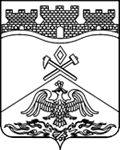         РОСТОВСКАЯ ОБЛАСТЬ     Администрация города Шахты     Департамент образования г. Шахты    346500 Россия, г. Шахты Ростовской обл., ул. Советская 145, тел. / факс (8636) 22-45-46,   е-mail: priem@shakhty-edu.ru№ 1.0-08/150528.05.2020Руководителям муниципальных общеобразовательных организаций г.ШахтыУважаемые руководители!       В соответствии с поручением министерства общего и профессионального образования Ростовской области (письмо минобразования Ростовской области от 28.05.2020 № 24/4.1-7794) направляю информационные материалы Управления Роскомнадзора по Ростовской области, разработанные с целью минимизации угрозы нарушений прав несовершеннолетних субъектов персональных данных и формирования ответственного отношения к личной информации.       Прошу оперативно разместить данные материалы на официальных сайтах образовательных организаций и распространить данную информацию среди обучающихся и их родителей (законных представителей).       Прошу не позднее 29.05.2020 информировать Департамент образования г. Шахты (tkhak_nv@shakhty-edu.ru) о проделанной работе по прилагаемой форме.Приложение: в электронном виде в формате MS EXCEL.Директор							                         	Н.И. СоболеваНаталья Владимировна Тхак(8636) 22-40-43